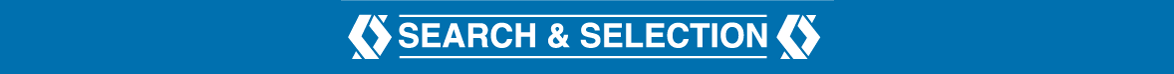 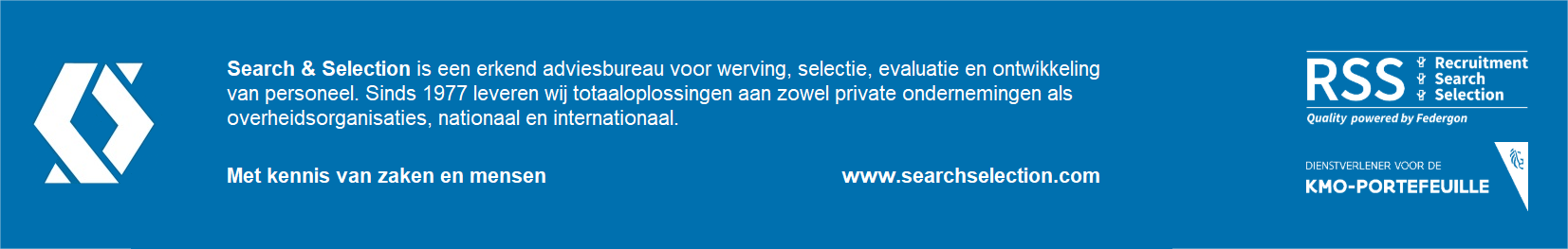 Hoe vul je dit formulier in?Vul dit formulier zo volledig en precies mogelijk in, maar blijf beknopt en ter zake. Sollicitatieformulieren moeten in het Nederlands ingevuld worden. Sollicitatieformulieren die niet in het Nederlands worden ingediend, zijn ongeldig en worden niet beoordeeld. Opleiding en vormingGeef in chronologische volgorde de gegevens van de opleidingen die je hebt gevolgd.Vermeld in chronologische volgorde aanvullende cursussen en opleidingen die voor de functie van belang kunnen zijn.Professionele relevante werkervaringVermeld in chronologische volgorde de gegevens van de relevante functies die je vervuld hebt. TalenkennisVermeld je talenkennis en vul in wanneer je die kennis verworven hebt en waarvoor je ze gebruikt.Vragen met betrekking tot de functieJe antwoord op de onderstaande vragen wordt beoordeeld tijdens de cv-screening en voorselectie.Motiveer waarom je voor deze functie solliciteert:……………………………………………………………………………………………………………………………………………………………Omschrijf in je eigen woorden wat je van de functie-inhoud en het takenpakket verwacht:…………………………………………………………………………………………………………………………………………………………….Omschrijf je ervaring met onderzoek binnen het thema “vrede en conflict”. Geef ook aan of dit beleidsgericht en/of praktijkrelevant is/was:………………………………………………………………………………………………………………………………………………………………Omschrijf je ervaring met het schrijven van onderzoeksrapporten, beleidsanalyses, artikels en andere publicatievormen:……………………………………………………………………………………………………………………………………………………………..Omschrijf je ervaring met de inhoudelijke organisatie en/of ondersteuning van seminaries en congressen:…………………………………………………………………………………………………………………………………………………………….PrivacyverklaringHet Vlaams Vredesinstituut respecteert de persoonlijke levenssfeer van de sollicitanten. Je persoonlijke gegevens worden vertrouwelijk behandeld en worden enkel gebruikt in het kader van je sollicitatie. Je gegevens worden niet bekendgemaakt aan derden, mogelijke uitzondering zijn externe selectiekantoren die soms bepaalde delen (bijv. assessment centers) of de volledige selectieprocedure begeleiden. Je hebt op elk moment het recht om je persoonsgegevens in te kijken en zo nodig te laten verbeteren of verwijderen.  Onderzoeker VredesfocusVlaams VredesinstituutWe verwachten je kandidatuur uiterlijk op 1 februari 2023 via deze link: https://www.searchselection.com/nl/jobs/9962PeriodeOnderwijsinstellingRichtingDiploma behaald?PeriodeNaam opleiding/cursusOrganisatorRelevantie voor de functie?PeriodeNaam organisatieTitel en inhoud functieReden van vertrekTaalKennis (geen ervaring/basis/goed/zeer goed)Wanneer verworven?Waarvoor gebruik je het?Geschreven EngelsGesproken EngelsAndere talen